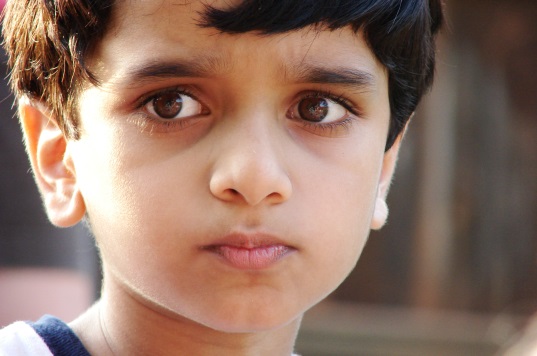 All About Me and Who is Looking After MeChild’s name: Ryan SolimanDOB: 02/04/2014Provider 1 Name: Sunny PreschoolType of Provider: Preschool										Specialism: MontessoriProvider 2 Name: Sue SparkType of Provider: Childminder									Specialism: N/AFootprints of my dayFootprints of my dayMonday Monday Monday Monday TuesdayTuesdayTuesdayTuesdayWednesdayWednesdayWednesdayWednesdayThursdayThursdayThursdayThursdayFridayFridayFridayFridayWho is looking after meContactBefore 9amAM PM After 
3pmBefore 9amAM PM After 
3pmBefore 9amAM PM After 
3pmBefore 9amAM PM After 
3pmBefore 9amAM PM After 
3pm Sunny Preschool020 8775 7777 Sue Spark (childminder)0778 888 8888Things I like TrainsAnimalsSandMessy playThings I do not like LunchWaterLoud noisesWhen I am happy IPlay with my friendsCuddle my teacherSingWhen I am sad ILike to sit aloneCryWant my mummy/teddyThings that help me when I am distressedMy teddyPhotos of my familyStoriesHummingThings that make me feel safeThe teachersMummyMy blanketI am good atSingingPlaying with my friendsJumpingI need help withPutting my shoes onAsking for a drinkOther languages that I speak/or hear at home are:Medicine I take regularly:My special needs/unique needs:My cultural and religious events:Siblings:Big brother Bobby at Latchmere School (Year 1)Allergies:Other:Hours the child attends:Monday: 9-12Tuesday: 9-12Wednesday 1-4Key person info:Name: Sandra Callum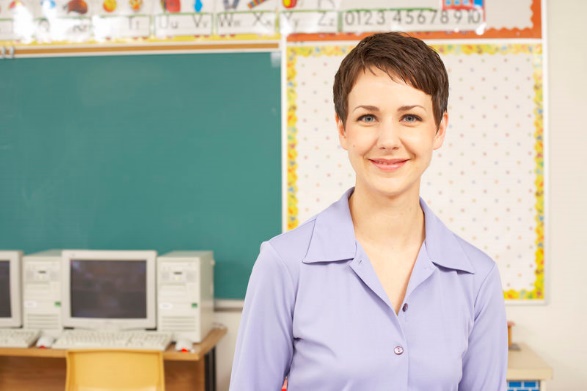 How/when will outdoor provision be accessed?No outdoor area, occasional trips to the local area to support learning and developmentMethod and system of observation and assessment:Moving OnWhen/how often are assessments carried out?Termly assessments carried out at every half termMeals/snacks Morning snackAfternoon snackOther:Hours the child attends:Monday: 7.30-9am and 12-6pmTuesday: 7.30-9am and 12-6pmWednesday: 7.30am-1pm and 4-6pmThursday: 7.30am-6pmKey person details:Name: Sue Spark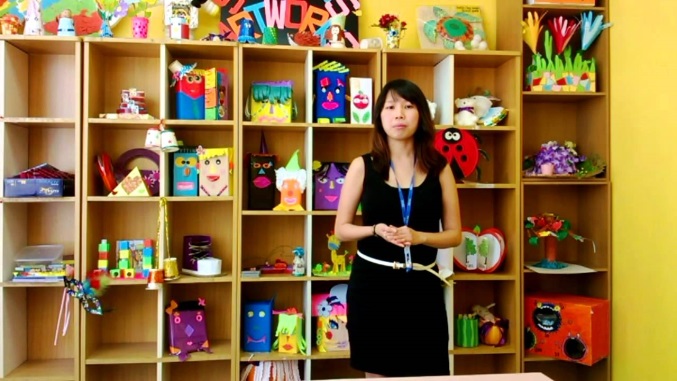 How/when will outdoor provision be accessed?I have a garden and we go on daily trips to the local park/shops/community Method and system of observation and assessment:Small StepsWhen/how often are assessments carried out?Termly assessments carried out at every half termMeals/snacks Breakfast (7.30-9am)Morning snackLunch (12.30-1pm)Afternoon snackEvening tea/dinnerOther: